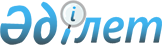 О внесении дополнения в приказ Министра образования и науки Республики Казахстан от 13 апреля 2012 года № 163 "Об утверждении норм расходов, типовых договоров на обучение и прохождение стажировки по международной стипендии "Болашак"Приказ Министра науки и высшего образования Республики Казахстан от 27 марта 2023 года № 123. Зарегистрирован в Министерстве юстиции Республики Казахстан 28 марта 2023 года № 32135
      ПРИКАЗЫВАЮ:
      1. Внести в приказ Министра образования и науки Республики Казахстан от 13 апреля 2012 года № 163 "Об утверждении норм расходов, типовых договоров на обучение и прохождение стажировки по международной стипендии "Болашак" (зарегистрирован в Реестре государственной регистрации нормативных правовых актов под № 7613) следующее дополнение:
      в Нормах расходов для определения размеров международной стипендии "Болашак" в разрезе стран, утвержденных указанным приказом:
      пункт 1 дополнить строкой, порядковый номер 49 следующего содержания:
      "
      ".
      2. Департаменту международного сотрудничества Министерства науки и высшего образования Республики Казахстан в установленном законодательством Республики Казахстан порядке обеспечить:
      1) государственную регистрацию настоящего приказа в Министерстве юстиции Республики Казахстан;
      2) размещение настоящего приказа на интернет-ресурсе Министерства науки и высшего образования Республики Казахстан после его официального опубликования;
      3) в течение десяти рабочих дней со дня государственной регистрации настоящего приказа предоставление Юридическому департаменту Министерства науки и высшего образования Республики Казахстан сведений об исполнении мероприятий, предусмотренных подпунктами 1) и 2) настоящего пункта.
      3. Контроль за исполнением настоящего приказа возложить на курирующего вице-министра науки и высшего образования Республики Казахстан.
      4. Настоящий приказ вводится в действие после дня его первого официального опубликования и распространяется на правоотношения, возникшие с 1 ноября 2022 года.
					© 2012. РГП на ПХВ «Институт законодательства и правовой информации Республики Казахстан» Министерства юстиции Республики Казахстан
				
49
Португальская
Республика
Не более суммы, эквивалентной 800 долларам США
Не более суммы, эквивалентной 700 долларам США
-
-
-
-
Не более суммы, эквивалентной 70 долларам США
      Министр наукии высшего образованияРеспублики Казахстан

С. Нурбек
